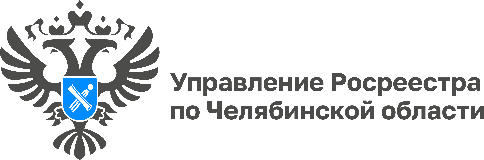                                                                                     02.02.2023Челябинский Росреестр зарегистрировал более миллиона прав на недвижимость в 2022 году В Управлении Росреестра по Челябинской области подвели итоги учетно-регистрационной деятельности. В 2022 году южноуральцы оформили более 1 миллиона 175 тысяч прав на недвижимое имущество, из них в отношении объектов жилого назначения – около 260 тысяч.За 2022 год Управлением Росреестра всего осуществлено 1 175 914 регистрационных действий с недвижимым имуществом. Одной из наиболее распространенных на рынке недвижимости категорий объектов являются жилые помещения. К жилью относятся не только квартиры, но и жилые дома, комнаты в квартирах. В прошлом году в Челябинской области общее количество зарегистрированных прав на такие объекты составило – 258 734.Чаще всего южноуральцы оформляли права на недвижимое имущество жилого назначения по договорам передачи помещения в собственность граждан (приватизация) – 15 320, на основании договоров купли-продажи, мены – 87 339, договоров дарения – 23 268, договоров участия в долевом строительстве – 9 897. Отметим также, что прошло 94 регистрации на основании справок о полной выплате паевого взноса членом жилищного или жилищно-строительного кооператива и 87 – на основании договоров ренты, пожизненного содержания с иждивением. В связи с вступлением в наследство было зарегистрировано 48 500 прав граждан на жилые объекты в Челябинской области. Пресс-служба Управления Росреестра и филиала Роскадастра по Челябинской области